                                                                                       «Утверждаю»Директор школы:  /Мирошникова Е.Н./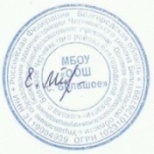 План мероприятий на весенние  каникулы 2019-2020 учебного года МБОУ «Основная общеобразовательная школа с. Большое Чернянского района»Ежедневно (кроме субботы и воскресения) с 10.00 до 17.00  работа библиотеки, кабинета информатики,  спортивного залаДатаВремя проведенияНазвание мероприятияОтветственный21.03.2020 г.суббота14.00- 16.00Кружок «Волейбол» Усачева М.К.23.03.2020г.понедельник12.00Открытие Всероссийской недели музыки для детей и юношества.Музыкальная шкатулка «Живая классика» Мирошникова Е.Н.23.03.2020г.понедельник14.00Кружок «Юный орнитолог»Голубкова Е.В.23.03.2020г.понедельник14.00Общероссийская акция «Сообщи, где торгуют смертью»Чисникова Л.Ф.23.03.2020г.понедельник15.00Кружок «Шахматы»Морозов Г.В.24.03.2020г.вторник12.00Клуб интересных встреч
"Я и моя безопасность" 1-4 классыКравченко В.А.24.03.2020г.вторник12.00Акция Памяти «Юные герои Великой Победы» 5-8 классыФартучная О.В.24.03.2020г.вторник14.00Экологический час «Мы друзья природы»Чупина Г.В.24.03.2020г.вторник15.00Спортивная эстафета «Делай раз, делай два»Морозов Г.В.25.03.2020г.среда12.00Творческая мастерская «Цветочная поляна»»1-4 классыЧупина Г.В.25.03.2020г.среда12.00Час общения «О безопасности весной» 5-8 классыЧисникова Л.Ф.25.03.2020г.среда14.00Открытие Недели детской книги:«Я с книгой открываю мир». Презентация «Книги-юбиляры 2020»Пивнева Н.А.25.03.2020г.среда15.00Спортивные игры на свежем воздухеМорозов Г.В.26.03.2020г.четверг12.00Познавательная игра «Безопасный Интернет»Баландина Е.В.26.03.2020г.четверг13.00Презентация книжной выставки в рамках года Памяти и Славы «Лишь слову жизнь дана»Пивнева Н.А.Серова И.Ю.26.03.2020г.четверг13.00Кружок «Юный орнитолог»Голубкова Е.В.26.03.2020г.четверг14.00Кружок «Мой край»Чупина Г.В.27.03.2020г.пятница12.00Клуб интересных встреч «Профессии наших родителей»Кравченко В.А.27.03.2020г.пятница14.00Музыкальная мозаика «Песни Великой Победы»Фурсенко В.И.27.03.2020г.пятница15.00Кружок «Шахматы»Морозов Г.В.27.03.2020г.пятница18.00- 20.00Кружок «Волейбол» Усачева М.К.28.03.2020 г.суббота14.00- 16.00Кружок «Волейбол» Усачева М.К.30.03.2020г.понедельник12.00Народный календарь «Жаворонки весну кличут»Фурсенко В.И.30.03.2020г.понедельник14.00Литературный вечер «Да здравствует человек читающий»Баландина Е.В.30.03.2020г.понедельник15.00Кружок «Шахматы»Морозов Г.В.31.03.2020гвторник12.00Игра «Дружбу сохраняй, конфликтов избегай!»Пивнева Н.А.31.03.2020гвторник14.00Познавательная игра «Машина времени»Чисникова Л.Ф.31.03.2020гвторник15.00«День веселых затей» игровая оздоровительная программа на свежем воздухеМорозов Г.В.